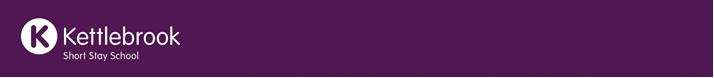 Useful General Careers Website support links for studentsChild Employmenthttps://www.gov.uk/child-employment/restrictions-on-child-employment
Up to date information relating to working hour regulations for children and young people.National Citizenship servicehttps://www.ncsyes.co.uk/National Citizenship service offer self-discovery Summer activity programmes designed for young people aged between 15 to 17 years.
Success at schoolshttps://successatschool.org/A webpage designed to support students through school life including career research, employer feedback, revision techniques, option awareness, recording and logging work experience and learning about HE and university life.  This page has a wealth of information on offer to both students but also their parents/carers.Youth Employment UKhttps://www.youthemployment.org.uk/employment-help-young-people/Help, guidance and support for young people making key career/transition decisions. Career ResearchNational Careers Service Job profileshttps://nationalcareersservice.direct.gov.ukUse the following link to access job profiles and everything you might want to know about a specific career pathwayPearson quizzeshttps://www.pearson.com/uk/career-choices/PearsonUKQuizzes/General/index.htmlInteresting careers quiz designed to match you to careers linked to your interests, likes and personalityiCouldhttps://icould.com/buzz-quiz/A fun quiz to help you begin to help explore links between personality, likes and life/careers. Free access to over 1000 personal video stories and detailed job information.Starthttps://www.startprofile.com/This offers young people and their parent’s a single resource to simplify and improve careers guidance.  You can create your own personal profile. Barclayslifeskillshttps://barclayslifeskills.com/i-want-to-choose-my-next-step/school/wheel-of-strengthsAn online tool designed to help you choose the strengths, interests and personality traits that best describe you. It then uses these to identify jobs you may be suited to.  It can be a good starting point in your job search.  ApprenticeshipsNational Apprenticeship Servicehttps://www.apprenticeships.gov.ukThis is a link to the national database of apprenticeship vacancies.  The main tool for apprenticeship search in and our local area.  Registration is necessary for applications. Your careers adviser can help with apprenticeship application processes.Amazing apprenticeshipshttps://amazingapprenticeships.com/This is a great resource for learning about apprenticeship pathways and what these could offer.  There are resources for parents.Find apprenticeshipshttps://www.findapprenticeships.co.uk/Another useful site for searching for local apprenticeship opportunities.Labour MarketNomishttps://www.nomisweb.co.uk/Official labour market statistics to support learning more about employment patterns in your area.LMI for allhttps://www.lmiforall.org.uk/Provides high quality, reliable labour market information (LMI) to inform careers decisions.Higher Education and University LifeUCAShttps://www.ucas.com/A site used for exploring higher education options and submitting applications.Complete University Guidehttps://www.thecompleteuniversityguide.co.uk/A wealth of information about university courses across the UK.Not Going to Unihttps://www.notgoingtouni.co.uk/A selection of alternative options to going to universityPublic ServicesArmyhttps://www.army.mod.uk/careersRAFhttps://www.raf.mod.uk/recruitmentNavyhttps://www.royalnavy.mod.uk/Policehttps://www.staffordshire.police.uk/Fire and Rescuehttps://www.staffordshirefire.gov.uk/careersSpecific Vocational areas of workNHS Careershttps://www.healthcareers.nhs.uk/Construction Industry Board Traininghttps://www.citb.co.uk/Engineering Industry Boardhttps://www.ecitb.org.uk/Careers in lawhttps://www.allaboutlaw.co.uk/Sports careershttps://careers-in-sport.co.uk/ https://www.sportengland.org/Creative Careershttps://discovercreative.careers/#/Science and Maths Careershttp://www.futuremorph.org/Job huntingA small list of job search pages to help develop a better understanding of the world of work. These also provide useful links for CV building, application processes and interview skills. https://www.gov.uk/jobsearchhttps://www.indeed.co.uk/https://www.wmjobs.co.uk/https://www.reed.co.uk/career-advice/https://www.jobsite.co.uk/https://www.monster.co.uk/Local Further Education and training offersIndividual Further Education Colleges and Sixth FormsIndividual local Sixth Form and FE college websites provides the most comprehensive reflection of course availability. Open events are available across the academic year and we will keep you updated on these.Individual Training Providers and Study ProgrammesSpeak to your Careers adviser for details of local training providers and study programmes available locally. 